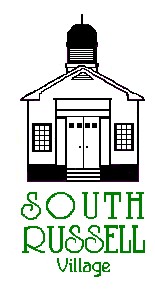 5205 Chillicothe RoadSouth Russell, Ohio 44022440-338-6700BOARD OF ZONING APPEALSAgendaJuly 15, 20207:00 pm                            **THIS MEETING WILL BE CONDUCTED VIA ZOOM** 				    Meeting number is 889 7785 4032                                                                            Password is 7925261-929-205-6099 for phone(If there are any issues logging in, please call Mayor Koons at (440) 227-1346)Roll Call:_____ David Maistros, Chairman			_____ Bridey Matheney, Solicitor_____ Andy Hitchcock				_____ Nancy Grattino, Board Secretary_____ Laura LaChapelle				_____ Dave Hocevar, CBO/Inspector_____ Bill Stone					_____ _________________________________ Mike Mulloy					_____ ____________________________CASE # 20-BZA-04: 1208 BELL ROAD – MC ART STUDIO – CARLENE HOLTZ, APPLICANT – PROPOSED MONUMENT SIGN – 11’ SETBACK VARIANCE FOR SIGN LOCATIONThe application indicates the proposed monument sign will require a setback variance of 11’ for location.  Per South Russell Village Zoning Code Chapter 5.06 requires monument signs to be 25’ from Right of Way.CASE # 20-BZA-05: 106 LAUREL ROAD – BRAD & SUSAN CAIN, APPLICANTS – PROPOSED 2ND GARAGE (DETACHED) - 2’6” REAR YARD SETBACK VARIANCE, 15’ SIDE YARD SETBACK VARIANCE & 374 SQ. FT. LOT COVERAGE VARIANCEThe application indicates the proposed 2nd garage will require rear and side yard setbacks variances and a lot coverage variance.  A rear yard setback variance of 2’6” and a side yard setback variance of 15’ per South Russell Village Zoning Code Chapter 4.02 requires the minimum side  and rear yard setbacks to be 20’  and a variance of 374 SQ. FT. is needed for lot coverage as our codes require 500 SQ. FT. per acre and this lot is ½ acre. APPROVAL OF MINUTES:  June 17, 2020OLD BUSINESS:NEW BUSINESS:ADJOURN